Проєкт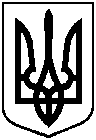 Оприлюднено «____» ___________ 2022 рокуСУМСЬКА МІСЬКА РАДАVІІІ СКЛИКАННЯ _____ СЕСІЯРІШЕННЯвід				№	-МРм. СумиЗ метою удосконалення роботи постійних комісій Сумської міської ради, Сумської міської ради та її структурних підрозділів, забезпечення своєчасного розгляду звернень фізичних та юридичних осіб із земельних питань і підготовки проєктів рішень, відповідно до абзацу першого частини першої статті 50 Закону України «Про місцеве самоврядування в Україні», частини другої статті 3, частини другої статті 6, пункту 15 частини другої статті 19, частини першої статті 25, частини другої статті 27 та частин першої та другої статті 30 Закону України «Про статус депутатів місцевих ради», враховуючи рекомендації постійної комісії з питань архітектури, містобудування, регулювання земельних відносин, природокористування та екології Сумської міської ради (протокол від 18.02.2022 № 46), керуючись статтею 25 Закону України «Про місцеве самоврядування в Україні», Сумська міська радаВИРІШИЛА:1. Унести зміни до рішення Сумської міської ради від 04 грудня 2020 року № 1-МР «Про затвердження Регламенту роботи Сумської міської ради VIІІ скликання» (зі змінами), а саме: 1.1. Доповнити пункт 2 статті 28, абзацом наступного змісту: «У разі, якщо підготовлений відповідним структурним підрозділом Сумської міської ради проєкт рішення із земельного питання, винесений на розгляд постійної профільної комісії, за рішенням цієї комісії суттєво змінюється зміст цього проєкту рішення (наприклад: замість проєкту рішення про відмову у наданні дозволу на розробку проєкту землеустрою, затвердження проєкту землеустрою та передачу у власність/оренду земельної ділянки, вилучення, зміну цільового призначення земельної ділянки тощо, пропонується проєкт рішення про надання дозволу на розробку проєкту, затвердження  проєкту землеустрою та передачу у власність/оренду земельної ділянки, вилучення, зміну цільового призначення земельної ділянки тощо), у такому випадку відповідний структурний підрозділ Сумської міської ради за дорученням профільної постійної комісії готує проєкт рішення у двох редакціях, а саме: у первісній редакції, підготовленій таким структурним підрозділом Сумської міської ради і винесеній на розгляд постійної комісії, та в редакції, запропонованій і прийнятій профільною постійною комісією. У подальшому такий проєкт рішення виноситься на розгляд сесії Сумської міської ради».2. Рішення набирає чинності з моменту офіційного оприлюднення на офіційному веб-сайті Сумської міської ради.Сумський міський голова					Олександр ЛИСЕНКОВиконавець: постійна комісія з питань архітектури, містобудування, регулювання земельних відносин, природокористування та екології Сумської міської ради	Ініціатор розгляду питання –– постійна комісія з питань архітектури, містобудування, регулювання земельних відносин, природокористування та екології Сумської міської ради Проєкт рішення підготовлено постійною комісією з питань архітектури, містобудування, регулювання земельних відносин, природокористування та екології Сумської міської ради Доповідач – Голова постійної комісії з питань архітектури, містобудування, регулювання земельних відносин, природокористування та екології Сумської міської ради Дмитренко С.М.ПОРІВНЯЛЬНА ТАБЛИЦЯдо проєкту рішення Сумської міської ради «Про внесення змін до рішення Сумської міської ради від 04 грудня 2020 року № 1-МР «Про затвердження Регламенту роботи Сумської міської ради VIІІ скликання» (зі змінами)Сумський міський голова						Олександр ЛИСЕНКОВиконавець: постійна комісія з питань архітектури, містобудування, регулювання земельних відносин, природокористування та екології Сумської міської радиЛИСТ ПОГОДЖЕННЯдо проєкту рішення Сумської міської ради«Про внесення змін до рішення Сумської міської ради від 04 грудня 2020 року № 1-МР «Про затвердження Регламенту роботи Сумської міської ради VIІІ скликання» (зі змінами)Про внесення змін до рішення Сумської міської ради від 04 грудня 2020 року № 1-МР «Про затвердження Регламенту роботи Сумської міської ради VIІІ скликання» (зі змінами)Зміст норми чинного нормативно-правового акта Зміст відповідного проєкту нормативно-правового актаЧастина друга статті 28Текст діючої нормиЧастина третя статті 119Текст норми, яка змінюєтьсяСтаття 28.Підготовка проєкту рішення2. Проєкти рішень з земельних питань, документи по яких приймаються управлінням «ЦНАП у м. Суми» Сумської міської ради згідно з переліком послуг, розробляються структурним підрозділом Сумської міської ради, у відповідності до наданих повноважень (надалі Розробник).Проєкти рішень надсилаються Розробником електронним листом з офіційних електронних адрес до Відділу з організації діяльності ради Сумської міської ради із зазначенням теми листа «Проєкти рішень для включення до порядку денного постійної комісії».За дорученням голови постійної комісії, Відділ з організації діяльності ради Сумської міської ради формує проєкт порядку денного питань постійної комісії з обов’язковим включенням проєктів рішень, надісланих на офіційну електронну адресу у відповідності до частини другої даного пункту. (відповідно до рішення СМР № 177-МР від 27.01.2021)Стаття 28. Підготовка проєкту рішення2. Проєкти рішень з земельних питань, документи по яких приймаються управлінням «ЦНАП у м. Суми» Сумської міської ради згідно з переліком послуг, розробляються структурним підрозділом Сумської міської ради, у відповідності до наданих повноважень (надалі Розробник).Проєкти рішень надсилаються Розробником електронним листом з офіційних електронних адрес до Відділу з організації діяльності ради Сумської міської ради із зазначенням теми листа «Проєкти рішень для включення до порядку денного постійної комісії».У разі, якщо підготовлений відповідним структурним підрозділом Сумської міської ради проєкт рішення із земельного питання, винесений на розгляд постійної профільної комісії, за рішенням цієї комісії суттєво змінюється зміст цього проєкту рішення (наприклад: замість проєкту рішення про відмову у наданні дозволу на розробку проєкту землеустрою, затвердження проєкту землеустрою та передачу у власність/оренду земельної ділянки, вилучення, зміну цільового призначення земельної ділянки тощо, пропонується проєкт рішення про надання дозволу на розробку проєкту, затвердження  проєкту землеустрою та передачу у власність/оренду земельної ділянки, вилучення, зміну цільового призначення земельної ділянки тощо), у такому випадку відповідний структурний підрозділ Сумської міської ради за дорученням профільної постійної комісії готує проєкт рішення у двох редакціях, а саме: у первісній редакції, підготовленій таким структурним підрозділом Сумської міської ради і винесеній на розгляд постійної комісії, та в редакції, запропонованій і прийнятій профільною постійною комісією. У подальшому такий проєкт рішення виноситься на розгляд сесії Сумської міської ради.За дорученням голови постійної комісії, Відділ з організації діяльності ради Сумської міської ради формує проєкт порядку денного питань постійної комісії з обов’язковим включенням проєктів рішень, надісланих на офіційну електронну адресу у відповідності до частини другої даного пункту. (відповідно до рішення СМР № 177-МР від 27.01.2021)Голова постійної комісії з питань архітектури, містобудування, регулювання земельних відносин, природокористування та екології Сумської міської радиСергій ДМИТРЕНКОДиректор департаменту забезпечення ресурсних платежів Сумської міської радиЮрій КЛИМЕНКОНачальник правового управління Сумської міської радиОлег ЧАЙЧЕНКОПерший заступник міського головиМихайло БОНДАРЕНКОСекретар Сумської міської радиОлег РЄЗНІК